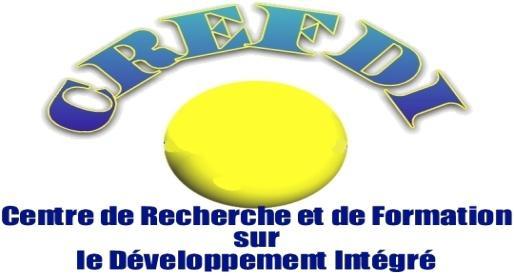 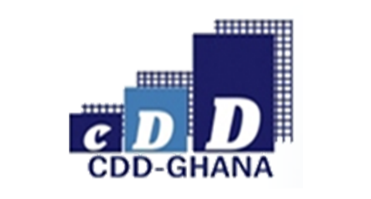 Abidjan, Côte d’Ivoire14 avril 2022Communiqué de presseL’insatisfaction des citoyens ivoiriens dans plusieurs domaines importants toujours d’actualitéLa majorité des Ivoiriens sont insatisfaits des performances économiques du gouvernement ainsi que de la sécurité, de la lutte contre la corruption et la criminalité, et de l’accès à l’eau, selon la plus récente enquête d’Afrobarometer en Côte d’Ivoire. Les performances sociales et environnementales rencontrent l’insatisfaction des Ivoiriens dans les domaines de la couverture maladie universelle (CMU) et de la résolution des problèmes de changement climatique. Ainsi, les enjeux environnementaux se présentent également comme étant au cœur des préoccupations du citoyen lambda, de même que les actions pro-pauvres concrètes.Selon l'enquête, peu d’Ivoiriens affirment avoir souscrit à la CMU et ceux-ci sont, de plus, majoritairement insatisfaits des services offerts.Dans le contexte de gouvernance actuelle, les données d’Afrobarometer s’invitent dans le débat sur les effets du programme social du gouvernement sur les citoyens. Résultats clésLa majorité des Ivoiriens demeurent insatisfaits des actions pro-pauvres, de la lutte contre la corruption et la criminalité, de la stabilité des prix, de la création d’emplois et de la fourniture de services d’eau et d’assainissement (Figure 1).En 2021, le chômage reste la priorité des citoyens (39%), suivi de la santé (31%) et de l’eau (29%) (Figure 2).Peu de citoyens (18%) ont souscrit à la couverture maladie universelle, et ils sont majoritairement insatisfaits (60%) des services offerts (Figure 3).Enquêtes d’AfrobarometerAfrobarometer est un réseau panafricain et non-partisan de recherche par sondage qui produit des données fiables sur les expériences et appréciations des Africains relatives à la démocratie, à la gouvernance et à la qualité de vie. Huit rounds d’enquêtes ont été réalisés dans un maximum de 39 pays depuis 1999. Les enquêtes du Round 9 (2021/2022) sont en cours. Afrobarometer réalise des entretiens face-à-face dans la langue du répondant avec des échantillons représentatifs à l'échelle nationale.L’équipe d’Afrobarometer en Côte d’Ivoire, conduite par le Centre de Recherche et de Formation sur le Développement Intégré (CREFDI), s’est entretenue avec 1.200 adultes ivoiriens en novembre 2021. Un échantillon de cette taille produit des résultats nationaux avec des marges d'erreur de +/-3 points de pourcentage à un niveau de confiance de 95%. Des enquêtes ont été précédemment réalisées en Côte d’Ivoire en 2013, 2014, 2017 et 2019.FiguresFigure 1: Performances du gouvernement | Côte d’Ivoire | 2021Questions posées aux répondants :  Qualifier la manière, bonne ou mauvaise, dont le gouvernement actuel répond aux préoccupations suivantes, ou n’en avez-vous pas suffisamment entendu parler pour vous prononcer ? (% qui disent « plutôt bien » ou « très bien »)Figure 2 : Problèmes les plus importants pour le pays | Côte d’Ivoire | 2013-2021Questions posées aux répondants :  A votre avis, quels sont les problèmes les plus importants auxquels le gouvernement devrait s’attaquer ? (Jusqu’à trois réponses par répondant. La figure montre le % des répondants qui citent chaque problème parmi leurs trois priorités.) Figure 3 : Satisfaction quant aux services offerts par la couverture maladie universelle (CMU) | Côte d’Ivoire | 2021Question posée aux répondants qui ont souscrit à la CMU :  Êtes-vous satisfait des services offerts par la couverture maladie universelle – CMU ? (Les répondants qui n’ont pas souscrit à la CMU sont exclus.) Pour plus d’informations, veuillez contacter : CREFDI - Centre de Recherche et de Formation sur le Développement IntégréSilwé Kaphalo SégorbahTél. : (+225) 01 41734392Email : segorbah7@gmail.com / ssegorbah@crefdi.org Veuillez consulter :www.crefdi.orgwww.afrobarometer.orgSuivez nos résultats à #VoicesAfrica. 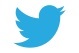 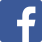 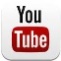         		         /Afrobarometer                  @Afrobarometer                       